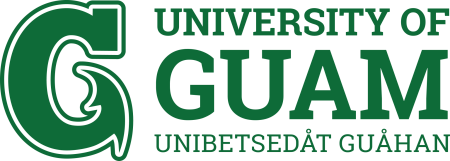 Title of Course to be Replaced:Catalog Number of Course to be Replaced:Is this course cross-listed with another department? Yes	 No        If Yes, list the cross-listed catalog number(s):  Level of Instruction: UndergraduateGraduateBoth                                                                                 400/500 400/GCredit Hours:What session(s) is this course offered?What is the yearly cycle for this course?FallSpring Summer Intersession	 All YearsEven Years   Odd Years   One (1) Term Only   New CourseTitle of New Course:Catalog Number of New Course:Level of Instruction: UndergraduateGraduateBothCredit Hours:Is this course cross-listed with another department? YesNo          If Yes, list the cross-listed catalog number(s):  What session(s) is this course offered? 	 Fall	 Spring	 Summer	 IntersessionWhat is the yearly cycle for this course?                      All Years	 Even Years	 Odd Years One (1) Term OnlyFirst term and year for this course: 	Length of Instruction (Weeks):Prerequisites:Instructor / Advisor consent required?  Yes  NoPrerequisites Catalog #	Prerequisite Course TitleAdditional Prerequisites:Proposed Effective Date (Term and Year): DESCRIBE LIBRARY AND INFORMATION TECHNOLOGY RESOURCES AVAILABLE TOSUPPORT COURSE: If insufficient library sources are available, describe alternatives that will be used.IN WHAT WAY IS THIS COURSE PREFERABLE TO THE COURSE BEING REPLACED?WHAT IS THE ANTICIPATED CLASS SIZE AND DOCUMENT INDICATIONS ON HOW THE NEW COURSE WILL MEET ITS PROJECTED SIZE?OFFICE OF THE SENIOR VICE PRESIDENT AND PROVOSTSTATE HOW THE NEW COURSE WILL BE COVERED BY EXISTING PROGRAM FACULTY?IS THE OLD COURSE PART OF ANY OTHER PROGRAM? IF SO, PLEASE ATTACH EVIDENCE THAT YOU HAVE INFORMED THAT PROGRAM OF YOUR INTENTION TO REPLACE THIS COURSE (E.G. AN EMAIL, ETC.)IS THIS COURSE SIMILAR TO ANY EXISTING COURSES AT UOG? IF SO, WHAT COURSES? IF THERE ARE SIMILAR EXISTING COURSE/S, PLEASE JUSTIFY THE NEED FOR THIS NEW COURSE.ADDITIONAL INFORMATION:COURSE OUTLINE FORMCollege: 	Course Number: Course Title:   Credit Hours: Date of Final Approval:       Course counts as:	 general education requirement	 part of 					program                 	 electiveCourse Description:Course Content:Rationale for the CourseSkills and Background Required or Expected:Teaching Methodologies:Student Learning Objectives (SLO):Assessment Methods for Student Learning Outcomes (SLO):Methods of Evaluation (How are students graded?):Required and Recommended Textbooks, Readings, or Study Guides:Subsequent Courses:Additional Course Descriptors, if any:The Calendar of Assignments, Assessment Project, a Statement Concerning the “Americans with Disabilities Act” (ADA) Accommodations for Students, Attendance and Grading Policies are to be included in the course syllabus.APPROVAL RECOMMENDED BY:UNIT	SIGNATURE (use BLUE ink please)	DATE For Program				  Division Chair					 Chair, College AAC/CC				  Dean					  Technical Review (DESC)				  UCRC/GCRC				  President, Faculty Senate				(Endorsement of UCRC/GCRC Recommendation)     APPROVED:	                                         SENIOR VICE PRESIDENT & PROVOST	     DATENOTE: COPIES OF CURRENT COURSE OUTLINES WILL BE HOUSED IN RESPECTIVE DEAN”S OFFICES, THE OFFICE OF THE PROVOST AND THE CURRICULUM UNIT OF ADMISSIONS & RECORDS.